Vyskúšaj si prijímacie skúšky z matematiky‘23    	          kód žiaka:Upravte na najjednoduchší tvar:Odpoveď:  Zjednodušte výraz: (z – 4)(z + 1) – (z – 1)(z + 2)Odpoveď: V triede je 32 detí. Keby bolo o troch chlapcov viac a o jedno dievča menej bol by v triede rovnaký počet dievčat a chlapcov. Koľko chlapcov je v triede?Odpoveď: Riešte rovnicu v R:    Odpoveď: Vypočítajte korene nerovnice  pre n0 a riešenie znázornite na číselnej osi. Odpoveď: Do koniarne priviezli 6,4 ton ovsa. Po 12 dňoch kŕmenia zostali 4 tony.Koľko ovsa ostane po ďalších ôsmich dňoch kŕmenia, ak sa nezmení denná dávka spotreba ovsa?Koľko ovsa by zostalo, keby počas týchto ôsmich dní kŕmenia denná spotreba ovsa bola vyššia o jednu štvrtinu?Odpoveď: Luxusný dámsky kabát dvakrát zlacnel: prvýkrát o 10% z pôvodnej ceny, druhý krát o 10% z novej ceny, až cena klesla na 324 €. Aká bola pôvodná cena kabáta?Odpoveď: Vypočítajte veľkosť uhla  v stupňoch.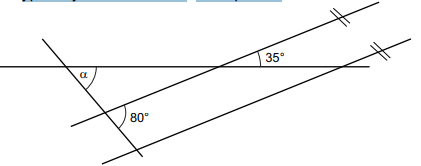 Odpoveď: Trojuholník ABC so stranami a = 5 cm, b = 3 cm, c = 40 mm má stredy strán K, L, M (podľa obrázka). Koľko centimetrov má obvod rovnobežníka KBLM? 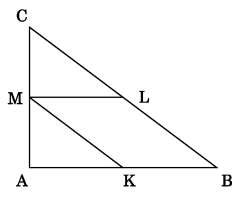 Odpoveď: Koľko litrov vody je v bazéne tvaru kvádra s rozmermi a= 3,6 m; b = 1,9 m a hĺbka 1,5 m, ak je naplnený len do troch štvrtín svojho objemu?Odpoveď: Koľko rôznych vrhov možno urobiť dvoma kockami rozličných farieb, ak ich steny sú označené číslami 1 až 6 ?Odpoveď: Nákladné auto odvezie 20 debničiek, každá debnička má hmotnosť 60 kg. Koľko debničiek môže vodič naložiť do auta, ak hmotnosť každej debničky bude o 10 kg menšia?Odpoveď: Číslo 126 napíš ako súčet troch čísel, ktorých pomer je 2 : 5 : 7.Odpoveď: Určte,  aký veľký uhol opíše veľká hodinová ručička za 45 minút.Odpoveď: Jarko mal v zošite zapísané 4 uhly, ktorých súčtom bol priamy uhol. Malá sestra mu jeden uhol vygumovala. Urč jeho veľkosť, ak v zošite zostalí napísané zostávajúce uhly: 12°34´ , 34°56´, 56°9´.Odpoveď: 